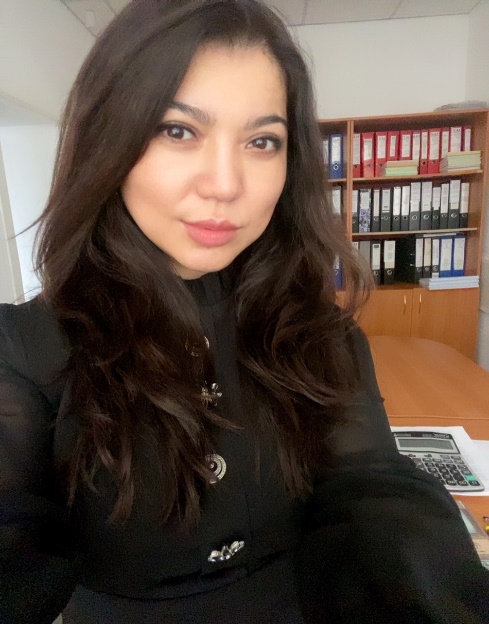 Газиханова Жанар ГазизовнаДоктор философии PhD Заведующая кафедрой «Иностранных языков и межкультурной коммуникации»Контактная информация:Адрес: 100012 Казахстан, Караганда, ул.Абая, д.17, каб. 203Телефон: 42-04-25 (внутр.303)E-mail: shaikhyzada@yandex.ruГрафик работы: пн.-пт. 09:00-17:00, обед 13.00-14:00Образование:2014-2017 гг. - Карагандинский государственный университет им. Е.А. Букетова, факультет иностранных языков, докторантура по специальности «Иностранный язык: два иностранных языка», доктор PhD2008-2009 гг. - Университет Алгарве, Португалия (образовательный грант ЕС Erasmus Mundus), магистратура по специальности «Education, Teacher Training and Humanities» 2007-2009 гг. - Карагандинский государственный университет им. Е.А. Букетова, факультет иностранных языков, магистратура по специальности «Иностранный язык: два иностранных языка», магистр образования (иностранные языки)1999-2004 гг. - Карагандинский государственный университет им. Е.А. Букетова, факультет иностранных языков, специальность: иностранная филология, преподаватель английского и немецкого языков и литературыОпыт работы:2020 г. - по настоящее время - заведующая кафедрой иностранных языков и межкультурной коммуникации ЧУ «Академия «Bolashaq»2018-2020 гг. - заведующая кафедрой иностранной филологии КарГУ им. Е.А. Букетова2017-2018 гг. - заведующая кафедрой иностранных языков КарГУ им. Е.А. Букетова 2014-2017 гг. –руководитель Центра развития полиязычного образования КарГУ им. Е.А. Букетова 2013-2014 гг. - заведующая кафедрой иностранных языков КарГУ им. Е.А. Букетова 2010-2013 гг. - заведующая кафедрой иностранных языков естественных факультетов КарГУ им. Е.А. Букетова2009-2010 гг. - ст. преподаватель кафедры иностранных языков естественных факультетов КарГУ им. Е.А. Букетова2004-2007 гг. - преподаватель кафедры иностранных языков естественных факультетов КарГУ им. Е.А. БукетоваСтаж педагогической деятельности: 18 летНаучные интересы: Научные интересы относятся к сферам иноязычного образования и зарубежной филологии, полиязычного образования, профессионально-ориентированного обучения иностранным языкам, а также к области управления и организации учебного процесса. Научные и учебно-методические трудыОпубликованы более 70 научных публикаций, в том числе 3 статьи, входящие в базу Scopus, более 20 публикаций в журналах, рекомендуемых КОКСОН МОН РК. Изданы 1 монография, около 20 учебных и учебно-методических пособий, 3 электронных учебных издания. Является одним из авторов Типовых учебных программ: по базовому курсу английского языка для специальностей полиязычного образования, утвержденного МОН РК; профессионально-ориентированному иностранному языку для ряда неязыковых специальностей вузов, утвержденных РУМС РК; программ повышения квалификации по английскому языку для преподавателей вузов.Выполнение грантовых научных проектов и финансируемых научно-исследовательских тем:2015-2017 гг. - Научно-методическое обеспечение преемственности полиязычного образования в системе «школа – вуз», МОН РК2015-2017гг. - Научно-методическое сопровождение непрерывной языковой подготовки инженерных кадров в условиях полиязычного образования (колледж-вуз), МОН РКНаграды и поощрения2022 г. - Благодарственное письмо акима г. Караганды за участие в общественно-политической жизни города и добросовестный труд 2018г. - Почетная грамота Министра образования и науки РК за вклад в сферу образования2017 г. - Почетная грамота ректора КарГУ им. Е.А. Букетова за добросовестный труд и вклад в развитие университета2017 г. - Диплом лауреата всероссийского конкурса на лучшую научную книгу2017 г. - Благодарственное письмо директора филиала АО «НЦПК «Орлеу» г. Павлодар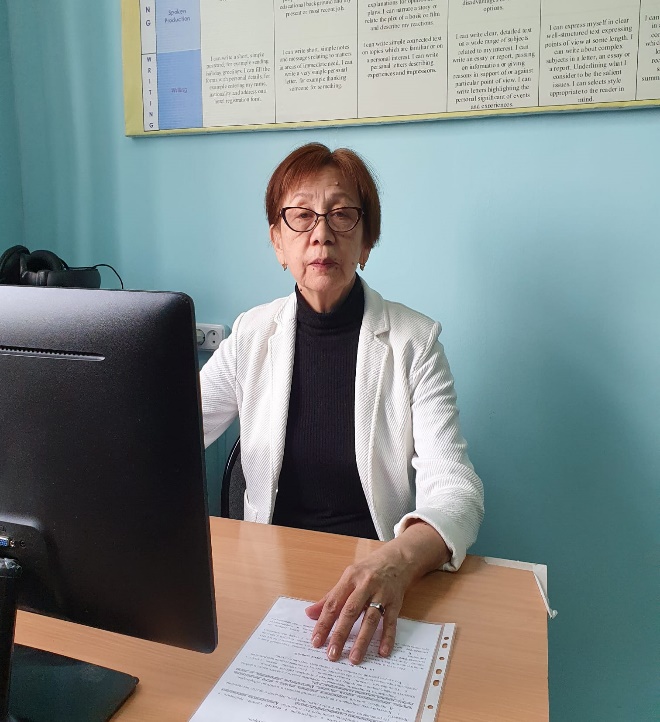 Бегахметова Балжан КаиргельдыевнаДоцент кафедры «Иностранных языков и межкультурной коммуникации»Контактная информация:Адрес: 100012 Казахстан, Караганда, ул.Абая, д.17, каб. 203Телефон: 42-04-25 (внутр.303)E-mail: zhannaastra15@mail.ru График работы: пн.-пт. 09:30-15:00Образование:2012-2014 гг.-Центрально-Казахстанская Академия, магистратура по специальности «Филология», академическая степень магистра гуманитарных наук.1975-1981 гг. - Высшее образование: Казахский Государственный Университет им. Кирова (г. Алматы), специальность «История на иностранном языке».Опыт работы:2003 г.-по настоящее время – академия «Bolashaq», кафедра Иностранных языков и межкультурной коммуникации1993-2003 гг. – кафедра иностранных языков Карагандинского Государственного медицинского университета1981-1993 гг. – учитель истории и иностранного языка в общеобразовательном учрежденииСтаж педагогической деятельности: 42 годаНаучные интересы: связаны с методикой иноязычного образования.Научные и учебно-методические трудыОпубликовано около 30 научных статей по методике иноязычного образования и когнитивной лингвистике. Соавтор Фразеологического частотного словаря (на 5 языках), монографий «Вопросы лингвистики 21 века» и «Диалог культур в современном мире». Принимала участие в ряде Международных научно-практических конференций.Награды:2017 г. - Почетная грамота Министерства образования и науки РК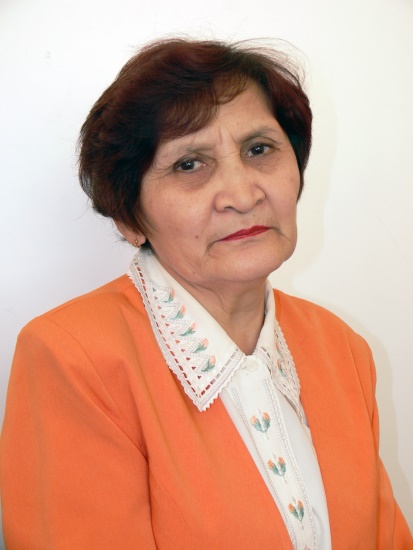 Оразгалиева Гульфарида ШамсуловнаКанд. филол. наук, доцент языкознания КНАСОН МОН РКПрофессор кафедры «Иностранных языков и межкультурной коммуникации»Контактная информация:Адрес: 100012 Казахстан, Караганда, ул.Абая, д.17, каб. 203Телефон: 42-04-25 (внутр.303)E-mail: orazgaliyeva_gulfarida@mail.ruГрафик работы: пн. 11-12.30; чт. 11-12.30Образование:1990 г. (13 октября) - Защита диссертации КазГУ им. С.М. Кирова, г. Алма-Ата (КД № 044871) по специальности 10.02.01-  русский язык01.12.1979 – 31.12.1982 гг. – очная аспирантура по специальности «русский язык» при КазГУ им С.М. Кирова (Алма-Ата);1966-1970 гг. – Высшее образование: филологический факультет Карагандинского государственного педагогического института;Опыт работы:2016 г. - по настоящее время - профессор кафедры иностранных языков и межкультурной коммуникации Академии «Болашак»2008 г. (сентябрь) – 2016 гг. – доцент кафедры иностранных языков и переводческого дела КУ «Болашак»;2007 (январь) - 2008 (август) гг. - доцент кафедры классической и русской филологии Кар ГУ им. Е.А. Букетова;10.01.1997 - 2007 (январь) гг. – доцент кафедры общего и русского языкознания Кар ГУ им. Е.А. Букетова;06.02.1992 - 01.10.1997 гг. – доцент кафедры русского языкознания Кар ГУ им. Е.А. Букетова;26.02.1987 - 06.02.1992 гг. – ст. преп. кафедры русского языкознания Кар ГУ им. Е.А. Букетова;13.01. 1983 - 06.02 1992 гг.  - преп кафедры русского языкознания Кар ГУ им. Е.А. Букетова; 03.02.1977 - 01.12. 1979 гг. - ст. преп. кафедры русского языкознания Кар ГУ им. Е.А. Букетова;19.01. 1976 - 03.02.1977 гг. – преподаватель кафедры русского языкознания Кар ГУ им. Е.А. Букетова;04.09.1973 - 19.01.1976 гг. – методист кабинета русского языка и литературы Карагандинского областного института усовершенствования учителейКирова (Алма-Ата);25.08.1970 - 30.08. 1973 гг. – преп. кафедры русского языкознания Кар ГУСтаж педагогической деятельности: 52 годаНаучные интересы: когнитивная лингвистика, языковое пространство, языковая картина мира и картина мира, антропоцентрическая парадигма, концепты, языковое сознание, культурная коннотация, культурный фон, семантика, лексема, слово, лексический фон, фразеологизм, паремия, национально-культурная семантика, фразеологический фон, афористический фонНаучные и учебно-методические трудыОпубликовано более 110 научных статей; 3 учебных пособия «Лексика и фразеология как источник этнокультурной информации» (2001), «Практикум по современному русскому языку: для нефилологических специальностей» (2009) и «Лексико-фразеологические единицы языка в лингвокультурологическом аспекте» (2013); учебно-методическое пособие «Речевой этикет в этнолингвистическом аспекте (2005); 2 коллективные монографии «Диалог культур в современном мире» (2016); «Creating Backward – Looking Forward: a Collective Monograph (2018); в соавторстве 3 словаря «Англо-русско-казахский, русско-англо-казахский, казахско-англо-русский словарь по ботанике (для общеобразовательных школ) 2018, Англо-русско-казахский, русско-англо-казахский, казахско-англо-русский словарь по зоологии (для общеобразовательных школ) 2018, Англо-русско-казахский русско-англо-казахский, казахско-англо-русский словарь по биологии (для общеобразовательных школ) 2019.Награды:Медаль «Лучший кандидат наук-2019», диплом, сертификат, благодарственное письмо за участие в конкурсе «Лучший кандидат наук-2019» в рамках республиканского проекта «Лучший педагог», иницииированный Национальным инновационным научно-исследовательским центром «Bilim-orkeniety» - Нур-Султан (26 июня 2019 г.).Ассоциацией высших учебных заведений Республики Казахстан награждена медалью «Үздік ғылыми қызметкері» за вклад в развитие высшего образования и научные достижения (23 августа 2019 г.).Сведения об изобретениях (авторское свидетельства, патент):Электронный учебник «Лексика и фразеология как источник этнокультурной информации»: Свидетельство о государственной регистрации объектов интеллектуальной собственности № 292 от 26 октября . Министерства юстиции Республики Казахстан (2004);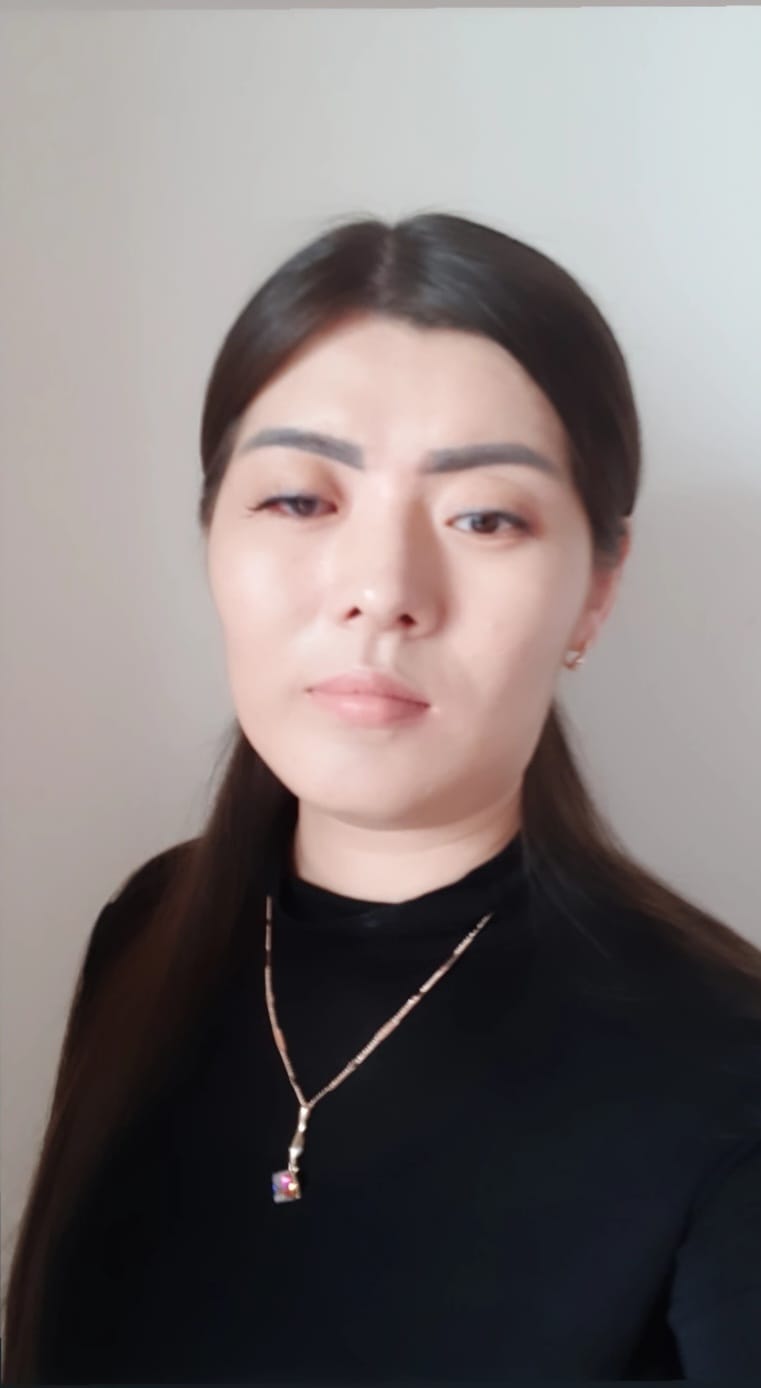 Абдрешева Мадина КаббасовнаМагистр педагогических наук Старший преподаватель кафедры иностранных языков и межкультурной коммуникацииКонтактная информация:Адрес: 100012 Казахстан, Караганда, ул.Абая, д.17, каб. 203Телефон: 42-04-25 (внутр.303)E-mail: mada_15@mail.ru График работы: пн.-пт. 09:00-15:00Образование: 2016-2018 гг. – Карагандинский государственный университет имени академика Е.А. Букетова, факультет, иностранных языков специальность - иностранный язык «два иностранных языка», квалификация – магистр педагогических наук.2013-2016 гг. – Карагандинский государственный университет имени академика Е.А. Букетова, факультет иностранных языков, специальность – иностранный язык: «два иностранных языка (английский)», квалификация – бакалавр образования    2010–2013 гг. – Карагандинский Колледж Актуального Образования, «Переводческое дело» (с отличием)Опыт работы:2021 г. - по настоящее время – старший преподаватель кафедры иностранных языков и межкультурной коммуникации в Академии Болашак. 2019 (февраль) - 2022 (июнь) гг. -  преподаватель английского языка, British Council Astana2018 (сентябрь) - 2021 (август) гг. -  преподаватель кафедры иностранных языков, КарГУ имени Е.А.БукетоваСтаж педагогической деятельности: 5 летНаучные интересы: инклюзивное образование, полиязычное образование, онлайн платформыНаучные и учебно-методические трудыКоличество опубликованных научных и учебно-методических трудов – более 10.  Из них: в изданиях, рекомендуемых КОКСОН МОН РК – 2; в изданиях, размещенных в базе РИНЦ – 3. 1 учебное пособиеНаучные стажировки:2017 г. (июнь) Стажировка по курсу «Intensive language course» в Language school Jipka (Прага, Чехия);2019 г. (июль) Стажировка по курсу «Teaching English to students with different levels and backgrounds» в Cyprus International UniversityСведения о повышении квалификации: 2018 г. (16 апреля) Сертификат, подтверждающий участие в дистанционном курсе «Методическое сопровождение процесса инклюзивного образования» в КарГУ  имени Е. А. Букетова2019 г. (23 июня) Сертификат Teaching English as foreign language – TEFL, grade A2019 г. (9-13 декабря) Сертификат «Kazakhstan Education Research Association» в Nazarbayev University2020 г. (2-5 марта) Сертификат «Massive Oriented Online Courses» в British Council2020 г. (23 апреля ) Сертификат «Teaching English in higher education» в Macmillan Education in Kazakhstan. Онлайн вебинар. Подготовка команды «Қыран» тобы, из 5студентов занявшие 1место в I Республиканской педагогической олимпиаде «Креативный педагог XXI века», г. Тараз, 25-26 апреля 2017 г.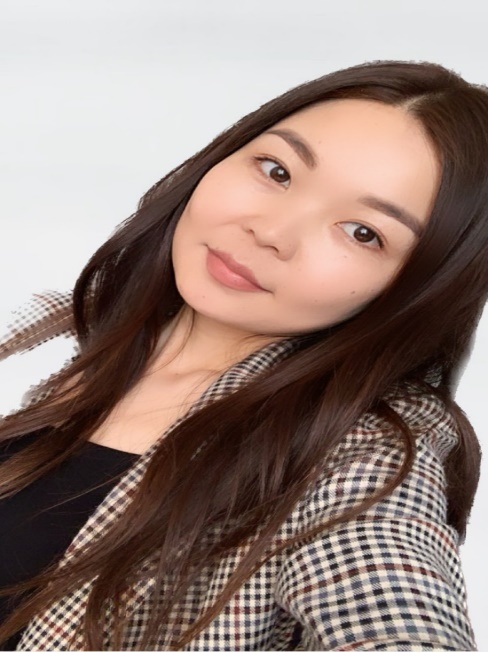 Құрман Нұршат КөккөзқызыМагистр педагогических наук Старший преподаватель кафедры «Иностранных языков и межкультурной коммуникации»Контактная информация:Адрес: 100012 Казахстан, Караганда, ул.Абая, д.17, каб. 203Телефон: 42-04-25 (внутр.303)E-mail: nurshatkokkozovna@mail.ru График работы: пн.-пт. 09:00-17:00, обед 13.00-14:00.Образование:2020-2022 гг. - магистратура Карагандинский Университет имени Е.А. Букетова (г. Караганда), факультет иностранных языков, 7М01703 Иностранный язык: два иностранных языка (английский). Специальность «Иностранный язык: два иностранных языка (английский)».2013-2017 гг. - Очное высшее образование Академия “Bolashaq” (г. Караганда), факультет иностранных языков, 5B011900 Иностранный язык: два иностранных языка (английский). Специальность «Иностранный язык: два иностранных языка (английский)».Опыт работы:2022 г. - по настоящее время – старший преподаватель кафедры «Иностранных языков и межкультурной коммуникации» ЧУ Академия «Bolashaq»2017 (сентябрь) - 2021 гг.- учитель английского языка в КГУ ШЛ №66, г Караганда.Стаж педагогической деятельности: 4 годаНаучные интересы: Методологические проблемы педагогики, природа педагогического знания, педагогическое образование, природа педагогической деятельности; компетентностныц подход в образовании.Научные и учебно-методические трудыОпубликовано более 10 научных статей, 2 проекта.Повышение квалификации:- «Methods of Foreign Language Teaching” на базе Coursera, Seatle University, 72 часа, г. Караганда - «Teach English Now» на базе Coursera, Arizona State University, 72 часа, г. Караганда- «Management and Quality of Education” на базе Coursera, American University of Malta, 30 часов, г. Караганда- «Развитие цифровых компетенции педагогов» на базе «НЦПК Өрлеу», 6 часов, г. Караганда- «Жаңартылған білім аясындағы «Жаңашыл ұстаз» образы» на базе Научно-методическая организация «Ұстаз тілегі», 36 часов, г. Астана 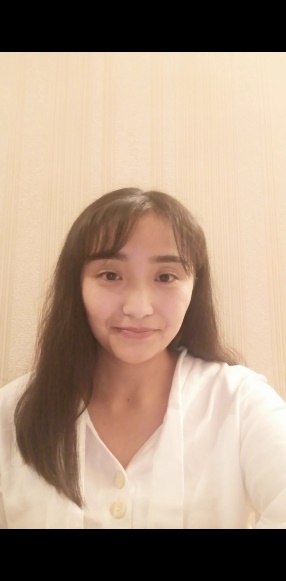 Әбілжан Алтынай БолатқызыМагистр педагогических наукСтарший преподаватель кафедры «Иностранных языков и межкультурной коммуникации»Контактная информация:Адрес: 100012 Казахстан, Караганда, ул. Абая, д.17, каб. 203Телефон: 42-04-25 (внутр.303)E-mail: Altinay_96_96@inbox.ru График работы: : пн.-пт. 09:00-17:00, обед 13.00-14:00.Образование:2019-2021гг. - Магистратура Карагандинский Университет имени Е.А. Букетова (г. Караганда), факультет иностранных языков, Специальность 5B011900 Иностранный язык: два иностранных языка (английский). 2014-2018 гг. - Очное высшее образование Академия “Bolashaq” (г. Караганда), факультет иностранных языков, Специальность 5B011900 Иностранный язык: два иностранных языка (английский).Опыт работы: 2021 г. - по настоящее время - старший преподаватель кафедры «Иностранных языков и межкультурной коммуникации» ЧУ Академия «Bolashaq»  2018-2021гг. – преподаватель кафедры базовых дисциплин Многопрофильного гуманитарно-технического колледжаСтаж педагогической деятельности: 5 летНаучные интересы: связаны со сферами преподавания иностранных языков и  межкультурной коммуникации обучения иностранным языкам, а также со сферой организации образовательного процесса.Научные и учебно-методические трудыОпубликовано более 15 научных статей, 3 проекта.Повышение квалификации:- «Профессиональная компетентность преподавателя общеобразовательных дисциплин в условиях модернизации системы технического и профессионального образования» - Национальный центр повышения квалификации «Өрлеу», 40 часов,  21.01-25.01.2019 г., г. Караганда	- «Современные подходы в техническом и профессиональном образовании» - Учебно-методический центр развития образования Карагандинской области, 18 часов, 19.06.2019 г., г. Караганда	- «Лингвострановедение и межкультурная коммуникация (Французский язык)» - Институт переподготовки и повышения квалификации «Білім», 72 часа, 02.09-20.09.2022 г., г. Караганда- «Современные подходы в обучении английскому языку и межкультурной коммуникации» - Институт переподготовки и повышения квалификации «Білім», 72 часа, 28.09-12.10.2022 г., г. Караганда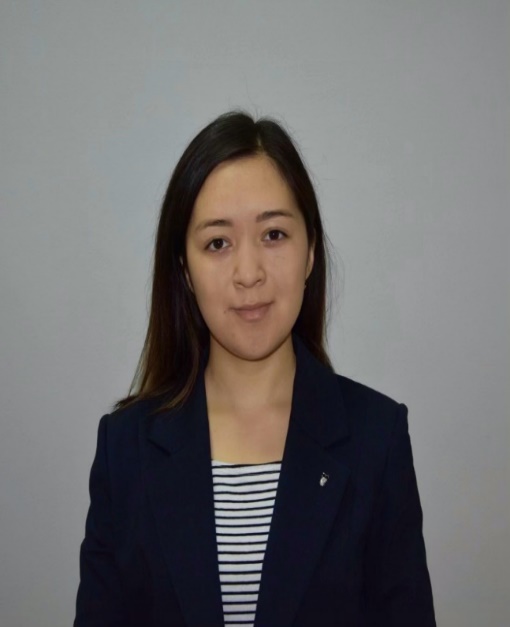 Даулетбаева Аида ЕрлановнаМагистр педагогических наук, Преподаватель кафедры «Иностранных языков и межкультурной коммуникации»Контактная информация:Адрес: 100012 Казахстан, Караганда, ул.Абая, д.17, каб. 203Телефон: 42-04-25 (внутр.303)E-mail: aida-maerbekova@inbox.ru График работы: пн.-пт. 09:00-17:00, обед 13.00-14:00.Образование:2019-2021 гг. - Магистратура Карагандинский Университет имени Е.А. Букетова (г.Караганда), факультет иностранных языков, 5B011900 Иностранный язык: два иностранных языка (английский). Специальность «Иностранный язык: два иностранных языка (английский)».2015-2019 гг. - Очное высшее образование Карагандинский Государственный Университет имени Е.А. Букетова (г.Караганда), факультет иностранных языков, 5B011900 Иностранный язык: два иностранных языка (английский). Специальность «Иностранный язык: два иностранных языка (английский)».Опыт работы:2021 г.-по настоящее время- преподаватель кафедры «Иностранных языков и межкультурной коммуникации» ЧУ Академия «Bolashaq»Стаж педагогической деятельности: 2 годаНаучные интересы: связаны с изучением педагогического аспекта в системе иноязычного образования, с развитием научного потенциала при условии построения индивидуальной траектории профессионального развития, технологические новшества и инновации в лингводидактике, педагогический менеджмент.Научные и учебно-методические трудыОпубликовано более 20 научных статей, 2 проектаНаграды:2022 г. - Почетная грамота Ректора ЧУ Академия «Bolashaq» за вклад в подготовку будущих специалистов и активное участие в общественной жизни академииПовышение квалификации: - «Современные подходы в обучении английскому языку и межкультурной коммуникации» в объеме 72 часа, 10-28.08.22 (г. Караганда),  - «Deep Reading» в объеме 36 часов, 21.07-5.08.22 (г. Голуэй, Ирландия), -  «Principles of Academic Writing» в объеме 36 часов, 21.07-5.08.22 (г. Голуэй, Ирландия), - «English for IELTS» в объеме 72 часа, 5-24.09.22 (г. Караганда). 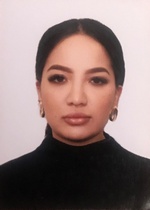 Гизатулина Альфия ФанильевнаМагистр гуманитарных наукСтарший преподаватель кафедры «Иностранных языков и межкультурной коммуникации»Контактная информация:Адрес: 100012 Казахстан, Караганда, ул.Абая, д.17, каб. 202аТелефон: +7(777)390-36-48E-mail: us5_alfiya@mail.ruГрафик работы: пн.-пт. 09:00-17:00, обед 13.00-14:00Образование2016-2018 гг. - Карагандинский государственный университет им. Е.А. Букетова, факультет иностранных языков, магистратура по специальности иностранная филология. Магистр гуманитарных наук. «2012-2016 гг. - Карагандинский государственный университет им. Е.А. Букетова, факультет иностранных языков, специальность: иностранная филология. Бакалавр гуманитарных знаний.Опыт работы:2023 г. - по настоящее время – старший преподаватель кафедры иностранных языков и межкультурной коммуникации ЧУ «Академия «Bolashaq»2020 г. - 2022 г. - НАО «КарТУ им. Абылкаса Сагинова», преподаватель английского языка2019 г. - 2020 г. - СОШ «№48», учитель английского языка.2018 г. - 2019 г. - КарГУ им. Е.А. Букетова, преподаватель английского языка 2016 г. - 2018 г. - КГУ «Гимназия №45», учитель английского языкаСтаж педагогической деятельности: 6 летНаучные интересы: Научные интересы относятся к сферам иноязычного образования и зарубежной филологии, полиязычного образования, профессионально-ориентированного обучения иностранным языкам. Научные и учебно-методические трудыОпубликованы более 10 научных публикаций. Издано 1 учебно-методическое пособие.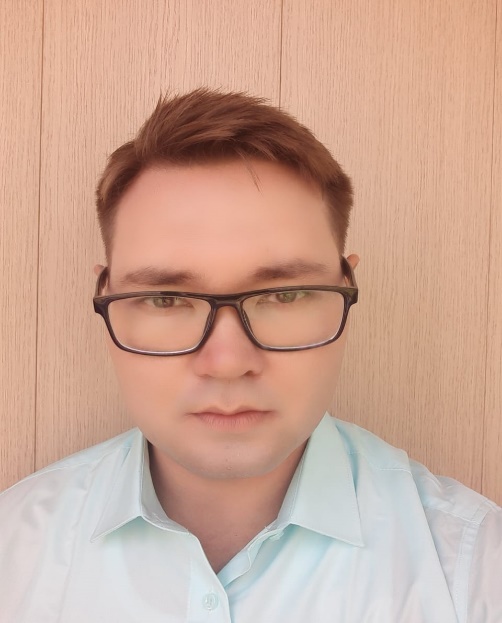 Ганеев Руслан Рашидович Магистр гуманитарных наукСтарший преподаватель кафедры «Иностранных языков и межкультурной коммуникации» Контактная информация:Адрес: 100012 Казахстан, Караганда, ул.Абая, д.17, каб. 203Телефон: 42-04-25 (внутр.303)E-mail: ganeyev_r@mail.ru График работы: пн.-пт. 09:00-17:00, обед 13.00-14:00Образование2012-2014 гг. – Центрально-Казахстанская Академия, факультет языка и перевода, магистратура по специальности «Филология», магистр гуманитарных наук. 2007-2011 гг. – Центрально-Казахстанский Университет «МГТИ-Лингва», бакалавриат по специальности «Переводческое дело», бакалавр переводческого дела. Опыт работы:2023-по настоящее время – старший преподаватель кафедры иностранных языков и межкультурной коммуникации Академии «Bolashaq»2017-2023 - Старший преподаватель кафедры теории и практики английского языка  Центрально-Казахстанской Академии 2012-2017 - Преподаватель кафедры теории и практики английского языка Центрально-Казахстанской Академии Стаж педагогической деятельности: 11 лет Научные интересы: Научные интересы относятся к сферам когнитивной лингвистики, теории и практики перевода, а также лингвокультурологии. Научные и учебно-методические трудыОпубликованы более 20 научных статей, в том числе 1 публикация  в журнале, рекомендуемом КОКСОН МОН РК. Награды и поощрения2019 г. – диплом ректора Центрально-Казахстанской Академии Б.Ж. Жунусова в номинации «Лучшие контрольно-оценочные средства»2014 г. – благодарственное письмо акима Карагандинской области за активное участие в подготовке и проведении Чемпионата Азии по велогонке на шоссе.